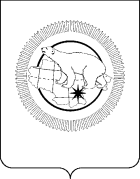 П Р И К А З	В целях выполнения требований Указа Президента Российской Федерации от 25 марта 2020 года № 206 «Об объявлении в Российской Федерации нерабочих дней»ПРИКАЗЫВАЮ:1. Утвердить численность служащих и работников Департамента, обеспечивающих функционирование Департамента социальной политики Чукотского автономного округа в период с 30 марта по 3 апреля 2020 года:1) Финансово-экономическое управление - 8 чел.;2) Управление социальной поддержки населения - 7 чел. (г.Анадырь, ул.Беринга, 20), в том числе:Отдел социальной поддержки населения в г. Анадыре — 3 чел.;Отдел социальной поддержки населения в Анадырском районе — 2 чел.;Отдел социальной поддержки населения в Билибинском районе — 2 чел.;Отдел социальной поддержки населения в Иультинском районе — 2 чел.;Отдел социальной поддержки населения в Провиденском районе — 2 чел.;Отдел социальной поддержки населения в Чаунском районе — 2 чел.;Отдел социальной поддержки населения в Чукотском районе — 2 чел.3) Управление занятости населения — 3 чел.4) Отдел дополнительного пенсионного обеспечения и государственной службы — 2 чел.;5) Отдел административно-организационной и правовой работы — 2 чел.;6) Отдел программного и технического обеспечения — 1 чел.2. Руководителям подведомственных учреждений (Земляная Г.А., Буйнова Е.Н., Рейсвих Е.А.) на период с 30 марта по 3 апреля 2020 года:- определить численность работников учреждений, которые будут обеспечивать предоставление населению услуг безотлагательного характера, а также определить численность работников, для которых вводятся нерабочие дни;- обеспечить информирование и консультирование населения посредством организации работы «горячей линии», электронной почты или телефонной (мобильной) связи, включая автоинформирование, смс-оповещение, сеть Интернет;- соблюдать Рекомендации работодателям в отношении применения (распространения) на работников режима нерабочих дней с 30 марта по 3 апреля 2020 года, размещенные на портале Минтруда России https://rosmintrud.ru/labour/relationship/379;- обеспечить на вверенных им объектах соблюдение требований законодательства в области антитеррористической защищенности, а также иных обязательных требований, норм и правил. 	3. Контроль за исполнением настоящего приказа оставляю за собой.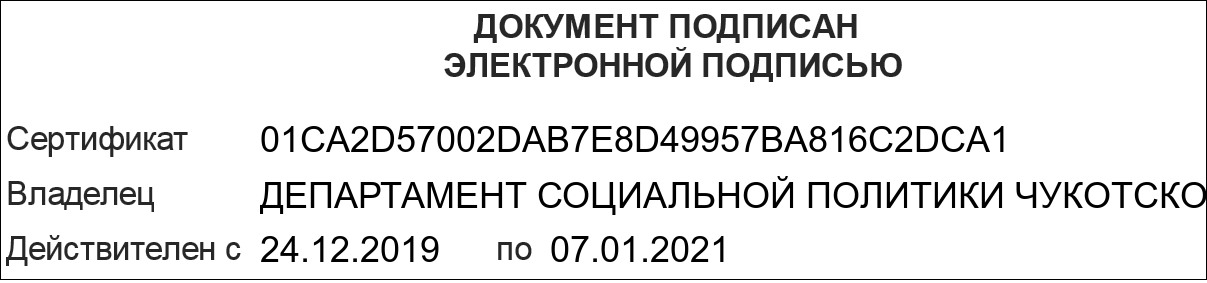 ДЕПАРТАМЕНТ  СОЦИАЛЬНОЙ  ПОЛИТИКИ  ЧУКОТСКОГО  АВТОНОМНОГО  ОКРУГАот 27.03.2020№300г. АнадырьОб организации работы в период с 30 марта по 3 апреля 2020 года